03/10/2018Ratings of PJSC “KREDOBANK” are confirmed at the level uaAAA October 03, 2018 at the meeting of the rating committee of RA “Standard-Rating” it was decided to confirm the ratings of PJSC «KREDOBANK» (09807862) at the level uaAAA according to the national scale:Long-term credit rating of PJSC «KREDOBANK» at the level uaAAA according to the national scale. The Bank or the separate bond instrument with rating uaAAA is characterized by the highest solvency compared to other Ukrainian borrowers or bond instruments. Short-term credit rating of PJSC «KREDOBANK» at the level uaK1 according to the Agency’s national scale. Rating of deposits of PJSC «KREDOBANK» is confirmed at the level ua.1 according to the scale of RA «Standard-Rating». Rating of bonds of Series A and B are confirmed at the level uaAAA according to the national scale.The decision to update the ratings of PJSC «KREDOBANK» is taken according to the analysis results of the Bank’s activity for the first half of 2018, regular and specific information of the Bank as an issuer of securities, and particular forms of statistical statements of the Bank for January-August, 2018. 	1. As of 01.07.2018 compared to 01.01.2018 the Bank’s key balance sheet indicators have demonstrated different upward dynamics. Assets of PJSC «KREDOBANK» have increased by 0,51% up to UAH 14,38 bn, the loan portfolio in hryvnia equivalent has grown by 12,79%: from UAH 7,857 bn up to UAH 8,862 bn. The Agency draws attention to the fact that during the 6 months of 2018 there were no considerable changes in the structure of balance sheet indicators of PJSC «KREDOBANK». But one should draw attention to a noticeable increase in the Bank’s loan portfolio and such liquid balance sheet item as “cash and its equivalents”.Table 1 Key balance sheet indicators of PJSC «KREDOBANK», th. UAH, %, p.p.	2. Regulatory capital normative of PJSC «KREDOBANK» as of 01.07.2018 has amounted to UAH 1,599 bn. that is significantly higher than the limit value of N1 ratio, set by NBU, even including the increase of the normative up to UAH 200 mln since 11.07.2017. As of 03.09.2018 the Bank’s N1 ratio has amounted to UAH 1,68 bn. Therefore, PJSC «KREDOBANK» has maintained a noticeable volume of the reserve on N1 ratio, and a current amount of the Bank’s N1 ratio indicates the fact that the probability of the Bank’s non-compliance of this normative in 2018 is reduced to zero. As of 01.07.2018 the regulatory capital adequacy normative of the Bank has amounted to 15,86% that is by 5,86 p.p. more than the limit value, set by NBU, and by 0,58 p.p. less than the average of N2 ratio on the banking system. As of 03.09.2018 the regulatory capital adequacy normative of PJSC «KREDOBANK» has amounted to 15,48% with the average of 16,15% on the banking system. The Agency provides a positive assessment to the Bank’s conservative policy of regulatory capital management. Table 2 Key norms of PJSC «KREDOBANK», mln. UAH, %, p.p.3. Liquidity ratios of PJSC «KREDOBANK» for the period from 01.01.2018 to 01.07.2018 have shown the following changes:Instant liquidity ratio (N4) has decreased from 29,30% down to 25,05%;Current liquidity ratio (N5) has decreased from 47,69% down to 45,06%;Short-term liquidity ratio (N6) has reduced from 68,9% down to 67,7%.	Despite some decrease of liquidity ratios, the Bank has maintained a good reserve on these norms, which have exceeded the limit values, set by NBU. Besides, it should be noted that PJSC «KREDOBANK» on 03.09.2018 has also strictly adhered to liquidity ratios N4, N5 and N6. As of 03.09.2018 instant liquidity ratio has amounted to 36,26%, current liquidity ratio – 47,52%, and short-term liquidity ratio – 67,85%. 	4. Analyzing the data on the Bank’s revenues (table 3), one may conclude that PJSC «KREDOBANK» has increased all the items of key revenues. Thus, for the first half of 2018 compared to the same period of 2017 the Bank’s interest income has grown by 17,13%, net interest income – by 18,14%, commission income – by 22,97%. Table 3Data on key articles of income and expenses of PJSC «KREDOBANK», th. UAH, %	The Agency also draws attention that PJSC “KREDOBANK” has finished the first half of 2018 with net profit of UAH 245,471 mln, that by 19,67% exceeds net profit for the same period of 2017.            Therefore, despite the crisis phenomena in the banking system of Ukraine in 2015-2017, PJSC “KREDOBANK” for the first half of 2018 has increased net profit by 19,67%, has increased net interest income by 18,14%, has maintained a good reserve on the Bank’s equity and liquidity ratios. With the availability of external support from PKO Bank Polski S.A. and against the background of the Bank’s excellent activity results, the above factors confirm the Bank’s status with the highest credit rating according to the national scale. Rating agency «Standard-Rating» ()ТОВ „Стандарт-Рейтинг” (Україна)04071, Україна, м. Київ, вул. Введенська 4, тел.    +38 /044/ 383-59-64факс  +38 /044/ 383-27-50http://www.standard-rating.biz/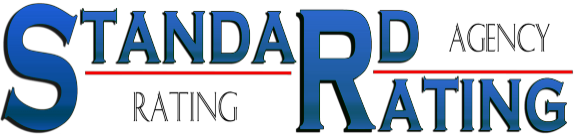 Standard-Rating (Ukraine) LLC04071, Ukraine, Kyiv, Vvedenska St. 4,tel. +38 /044/ 383-59-64fax +38 /044/ 383-27-50http://www.standard-rating.biz/	Indicator01.07.201801.07.201801.01.201801.01.2018Growth rate, %IndicatorTh. UAH%Th. UAH%Growth rate, %Funds of banks1 449 67910,08%1 585 37211,08%-8,56%Funds of legal entities5 275 86436,69%5 770 14540,33%-8,57%Funds of individuals5 413 37837,65%4 872 27234,05%11,11%Total liabilities:12 655 82288,01%12 804 17289,49%-1,16%Authorized capital of the bank 2 248 96915,64%2 248 96915,72%0,00%Total shareholders’ equity:1 724 12411,99%1 503 49610,51%14,67%Cash and its equivalents1 261 9578,78%820 5495,74%53,79%Funds in other banks528 4863,68%1 344 8459,40%-60,70%Customer credits and debt8 861 84561,63%7 856 64154,91%12,79%Intangible assets894 6096,22%833 5115,83%7,33%Other financial assets148 7141,03%31 0170,22%379,46%Total assets:14 379 946100%14 307 668100%0,51%IndicatorNormative indicator01.07.201801.07.201801.01.201801.01.2018IndicatorNormative indicatoron the systembankon the systembankIndicatorNormative indicatoron the systembankon the systembankRegulatory capital (N1)>200 mln.-1 598 791-1 410 537Norm of regulatory capital adequacy (N2)>10%16,44%15,86%16,10%15,27%Norm of instant liquidity (N4)>20%56,61%25,05%55,55%29,30%Norm of current liquidity (N5)>40%104,21%45,06%108,08%47,62%Norm of short-term liquidity (N6)>60%94,82%67,70%98,37%68,90%Norm of the maximum amount of credit risk per one counterparty (N7)<25%20,02%4,28%20,29%5,38%Norm of large loan risks (N8)<800%155,56%0,00%208,31%0,00%IndicatorFor the I half of 2018For the I half of 2017ChangeGrowth rate, %Interest income844 355720 892123 46317,13%Net interest income604 265511 46592 79918,14%Commission income263 503214 27849 22622,97%Interest expenses240 090209 42630 66414,64%Commission expenses64 55836 40228 15677,35%Administrative and other operating expenses498 597397 393101 20425,47%Profit / (loss)245 471205 11940 35219,67%